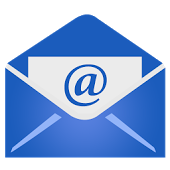 اطلاعیهدر خصوص ایمیل دانشگاه تبریز برای دانشجویان تحصیلات تکمیلی دانشکده علوم تربیتی و روان شناسیدانشجویان دکتری و کارشناسی ارشد ورودی های جدید( صرفا دانشجویان دانشکده علوم تربیتی و روانشناسی) ، فرم پیوستی تکمیل شده را به آدرس :jahanbakhsh@tabrizu.ac.irارسال و از دریافت پاسخ از طریق ایمیل اطمینان حاصل نمایند. در صورت عدم دریافت پاسخ، دوباره ایمیل ارسال نمایید و یا حضورا به سایت دانشکده علوم تربیتی و روانشناسی مراجعه فرمایید. نکات مهم : با توجه به افزایش تعداد دانشجویان تحصیلات تکمیلی و اجتناب از یوزر های تکراری، هم نام و هم نام خانوادگی در یوزر پیشنهادی آورده شود مثال:amir-ahmadi یا amir_ ahmadi یا amir.ahmadi یا amirahmadi :برای دانشجویان کارشناسی ارشد سال ورود در انتهای یوزر اجباری می باشد مثال : amirahmadi1402لیست یوزرهای جمع آوری شده هر دو هفته یکبار برای تعریف به مرکز محاسبات ارسال می شود و حدود یک الی دو هفته بعد از ارسال تعریف و قابل استفاده خواهند بود آدرس ایمیل برای دانشجویان ارشد و دکتری به صورت زیر خواهد بودلینک ورود به ایمیل برای دانشجویان دکتریhttps://mail.tabrizu.ac.ir/interface/root#/loginلینک ورود به ایمیل برای دانشجویان ارشدhttps://ms.tabrizu.ac.ir/interface/root#/login: username@tabrizu.ac.ir   دکتریusername@ms.tabrizu.ac.ir : ارشدفرم پیوستی